LugarGuadalajara JaliscoDía30 de septiembre 2021Hora09:00 horasDocumentos Públicos relativoshttps://transparencia.info.jalisco.gob.mx/sites/default/files/Ley_que_Regula_los_Centros_de_Atencion_Infantil_en_el_Estado_de_Jalisco.pdf  Orden del díaOrden del día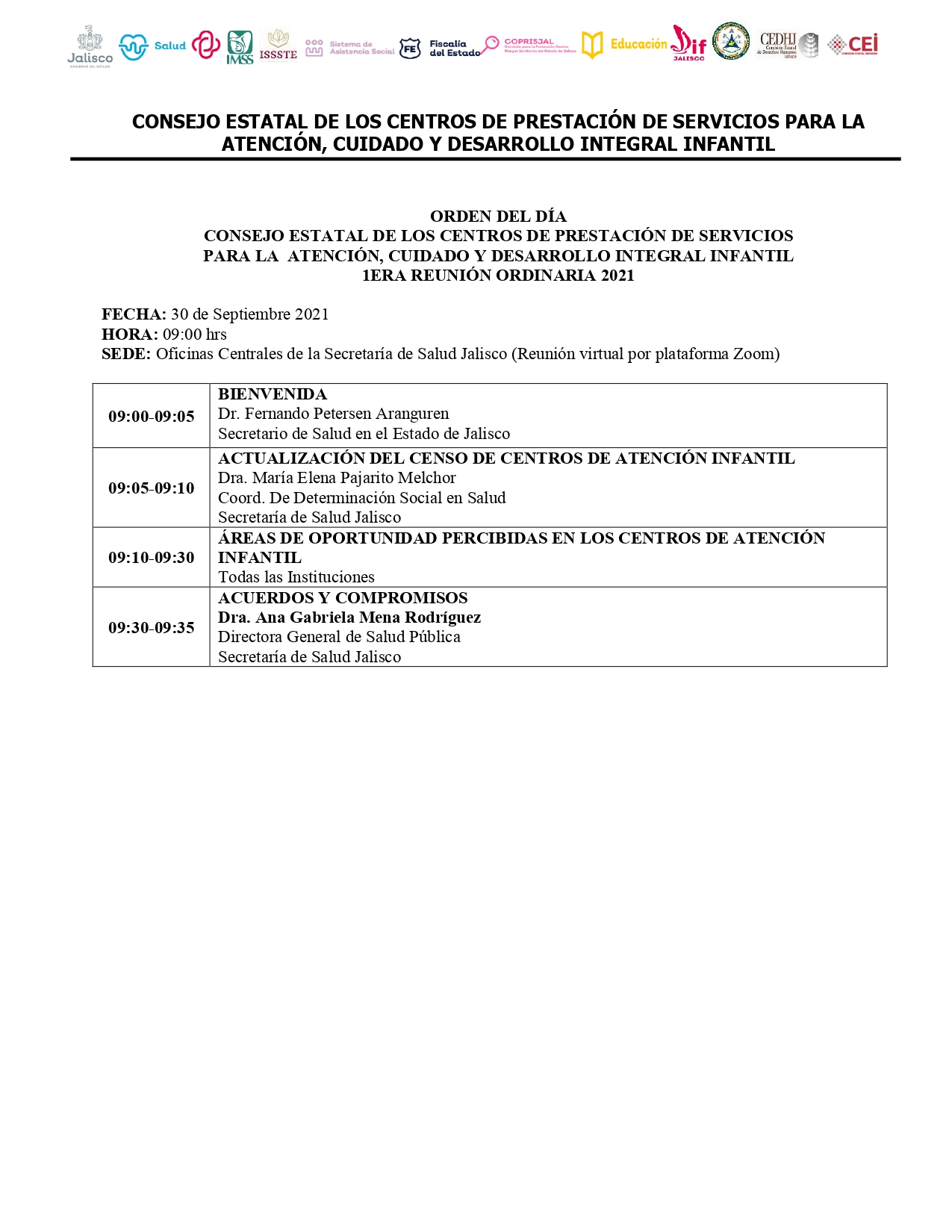 LugarGuadalajara JaliscoDía09 de diciembre de 2021Hora10:45 horasDocumentos Públicos relativoshttps://transparencia.info.jalisco.gob.mx/sites/default/files/Ley_que_Regula_los_Centros_de_Atencion_Infantil_en_el_Estado_de_Jalisco.pdf  Orden del díaOrden del día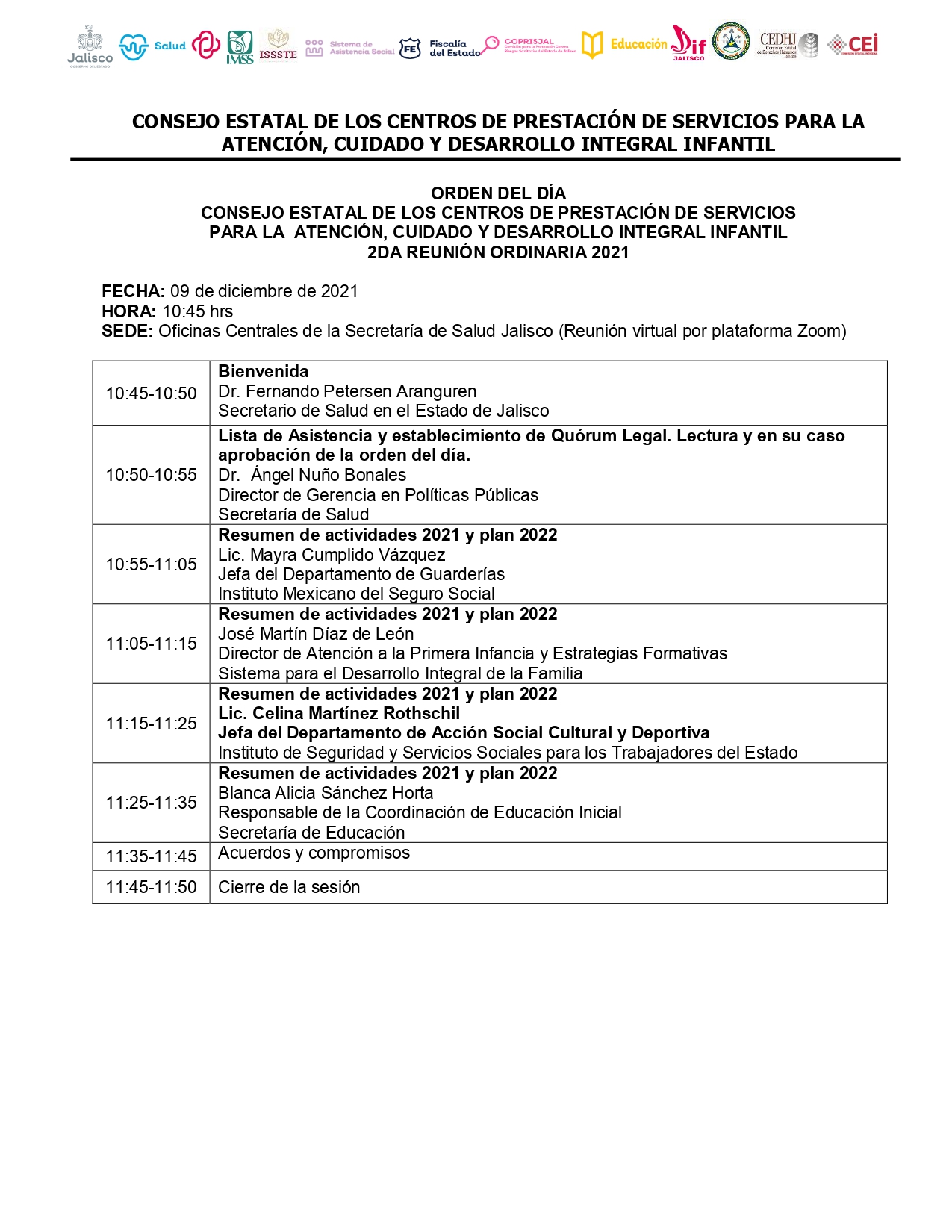 